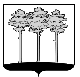 ГОРОДСКАЯ  ДУМА  ГОРОДА  ДИМИТРОВГРАДАУльяновской областиР Е Ш Е Н И Ег.Димитровград   29  ноября  2017  года  	   	                                               № 72/858  .Об утверждении Прогнозного плана (Программы) приватизации муниципального имущества города Димитровграда Ульяновской области на 2018 год и плановый период 2019-2020 годовРуководствуясь пунктом 5 части 1 статьи 26, пунктами 2, 13  части 3 статьи 45 Устава муниципального образования «Город Димитровград» Ульяновской области, частью 3 Положения о порядке приватизации муниципальных предприятий и иного имущества, находящегося в муниципальной собственности города Димитровграда, рассмотрев обращение исполняющего обязанности Главы Администрации города Димитровграда Ульяновской области Ю.А. Корженковой от 14.11.2017 №01-23/7171, Городская Дума города Димитровграда Ульяновской области второго созыва решила:1.Утвердить Прогнозный план (Программу) приватизации муниципального имущества города Димитровграда Ульяновской области на 2018 год и плановый период 2019-2020 годов согласно приложению к настоящему решению.2. Признать утратившими силу:2.1. Часть 2 «Перечень муниципального имущества, приватизация которого планируется в 2018 году» раздела II приложения к решению Городской Думы города Димитровграда Ульяновской области от 26.10.2016 №53/628 «Об утверждении Прогнозного плана (Программы) приватизации муниципального имущества города Димитровграда Ульяновской области на 2017 год и плановый период 2018-2019 годов».2.2. Часть 3 «Перечень муниципального имущества, приватизация которого планируется в 2019 году» раздела II приложения к решению Городской Думы города Димитровграда Ульяновской области от 26.10.2016 №53/628 «Об утверждении Прогнозного плана (Программы) приватизации муниципального имущества города Димитровграда Ульяновской области на 2017 год и плановый период 2018-2019 годов».3.Установить, что настоящее решение подлежит официальному опубликованию и размещению в информационно-телекоммуникационной сети «Интернет» на официальном сайте Городской Думы города Димитровграда Ульяновской области (www.dumadgrad.ru) .4.Установить, что настоящее решение вступает в силу со дня его официального опубликования.5. Контроль за исполнением настоящего решения возложить на Комитет по финансово-экономической политике и городскому хозяйству (Галиуллин).Глава города Димитровграда Ульяновской области                                                                      А.М.КошаевПриложениек решению Городской Думы города Димитровграда Ульяновской областивторого созыва от 29.11.2017 №72/858ПРОГНОЗНЫЙ ПЛАН (ПРОГРАММА) ПРИВАТИЗАЦИИ МУНИЦИПАЛЬНОГО ИМУЩЕСТВА ГОРОДА ДИМИТРОВГРАДА УЛЬЯНОВСКОЙ ОБЛАСТИ НА 2018 ГОД И ПЛАНОВЫЙ ПЕРИОД 2019-2020 ГОДОВI. ОСНОВНЫЕ НАПРАВЛЕНИЯ, ЦЕЛИ И ЗАДАЧИ ПРИВАТИЗАЦИИ МУНИЦИПАЛЬНОГО ИМУЩЕСТВА В 2018 ГОДУ И ПЛАНОВЫЙ ПЕРИОД 2019-2020 ГОДОВ1.Прогнозный план (Программа) приватизации муниципального имущества города Димитровграда Ульяновской области на 2018 год и  плановый период 2019-2020 годов (далее по тексту – Программа приватизации) разработан в соответствии с требованиями Федерального закона от 06.10.2003 №131-ФЗ «Об общих принципах организации местного самоуправления в Российской Федерации» (далее по тексту - Закон об общих принципах местного самоуправления), Федерального закона от 21.12.2001 №178-ФЗ «О приватизации государственного и муниципального имущества» (далее по тексту - Закон о приватизации), на основании прав, предоставленных органам местного самоуправления Конституцией Российской Федерации, Гражданским кодексом Российской Федерации, Положением о порядке приватизации муниципальных предприятий и иного имущества, находящегося в муниципальной собственности города Димитровграда, утвержденного решением Городской Думы города Димитровграда Ульяновской области второго созыва от 25.03.2015 № 23/301.2.Программа приватизации устанавливает организационные и правовые основы преобразования отношений собственности посредством приватизации муниципального имущества города Димитровграда Ульяновской области (далее по тексту - муниципальное имущество), которая понимается как возмездное отчуждение находящегося в муниципальной собственности имущества (объектов приватизации) в собственность физических лиц и юридических лиц.3.Программа приватизации осуществляется в следующих целях:3.1.Преобразование отношений собственности в интересах населения города Димитровграда Ульяновской области (далее по тексту – город);3.2.Удовлетворение потребностей населения в сфере торговли, услуг и общественного питания путем развития конкуренции;3.3.Привлечение внутренних и внешних инвестиций в экономику города, стимулирование инвестиционных проектов;3.4.Улучшение платежного баланса города в результате приватизации;3.5.Максимизация вклада приватизации муниципального имущества в развитие малого и среднего бизнеса;3.6.Содействие увеличению темпов роста экономики города;4.Основными приоритетами при осуществлении приватизации муниципального имущества города являются:4.1.Оптимизация процессов использования, распоряжения и управления муниципальным имуществом, в том числе за счет сокращения бюджетных расходов;4.2.Сохранение объектов инженерной инфраструктуры, обеспечивающих жизнедеятельность города;4.3.Создание условий для развития рынка недвижимости;4.4.Поддержка малого и среднего предпринимательства.5.Основными задачами Программы приватизации являются:5.1.Приватизация муниципального имущества, которая не обеспечивает выполнение функций и полномочий города;5.2.Дальнейшее сокращение числа муниципального недвижимого имущества, не соответствующего требованиям Закона об общих принципах местного самоуправления;5.3.Формирование доходов бюджета города.6.В рамках Программы приватизации предполагается продолжение приватизации муниципального имущества, не задействованного в обеспечении полномочий (функций) органов местного самоуправления города. 7.В 2018 году планируется приватизировать 1 муниципальный объект согласно Перечню муниципального имущества города, приватизация которого планируется в 2018 году, указанному в части 1 раздела II Программы приватизации.7.1.В плановый период 2019-2020 годов планируется приватизировать 5 муниципальных объектов, согласно Перечням муниципального имущества города, приватизация которого планируется в 2019-2020 годах, указанным в частях 2 и 3 раздела II Программы приватизации.II. ПЕРЕЧЕНЬ МУНИЦИПАЛЬНОГО ИМУЩЕСТВА, ПРИВАТИЗАЦИЯ КОТОРОГО ПЛАНИРУЕТСЯ В 2018 ГОДУ И ПЛАНОВЫЙ ПЕРИОД 2019-2020 ГОДОВ1.ПЕРЕЧЕНЬ МУНИЦИПАЛЬНОГО ИМУЩЕСТВА, ПРИВАТИЗАЦИЯ КОТОРОГО ПЛАНИРУЕТСЯ В 2018 ГОДУ 2.ПЕРЕЧЕНЬ МУНИЦИПАЛЬНОГО ИМУЩЕСТВА, ПРИВАТИЗАЦИЯ КОТОРОГО ПЛАНИРУЕТСЯ В 2019 ГОДУ3.ПЕРЕЧЕНЬ МУНИЦИПАЛЬНОГО ИМУЩЕСТВА, ПРИВАТИЗАЦИЯ КОТОРОГО ПЛАНИРУЕТСЯ В 2020 ГОДУ № п/пНаименование  объекта, кадастровый номер, Адрес объекта, позиции согласно технической документацииПлощадь помещений, зданий, кв.м.Годовой размер арендной платы, руб.Рыночная стоимость имущества, руб.Прогнозируемая сумма продажи, руб.Планируемый способ приватизацииОбременение № п/пНаименование  объекта, кадастровый номер, Адрес объекта, позиции согласно технической документацииПлощадь помещений, зданий, кв.м.Годовой размер арендной платы, руб.Рыночная стоимость имущества, руб.Прогнозируемая сумма продажи, руб.Планируемый способ приватизацииОбременение № п/пНаименование  объекта, кадастровый номер, Адрес объекта, позиции согласно технической документацииПлощадь помещений, зданий, кв.м.Годовой размер арендной платы, руб.Рыночная стоимость имущества, руб.Прогнозируемая сумма продажи, руб.Планируемый способ приватизацииОбременение Объекты, подлежащие продаже во 2 квартале 2018 годаОбъекты, подлежащие продаже во 2 квартале 2018 годаОбъекты, подлежащие продаже во 2 квартале 2018 годаОбъекты, подлежащие продаже во 2 квартале 2018 годаОбъекты, подлежащие продаже во 2 квартале 2018 годаОбъекты, подлежащие продаже во 2 квартале 2018 годаОбъекты, подлежащие продаже во 2 квартале 2018 годаОбъекты, подлежащие продаже во 2 квартале 2018 годаОбъекты, подлежащие продаже во 2 квартале 2018 года1Служебные нежилые помещения (подвал МКД), 73:23:010904:0012:0069180001:100100-101700Ульяновская область, город Димитровград, проспект Ленина, д.18А, позиции с 1 по 17согласно плана недвижимого имущества от 09.10.2008 258,10в аренду не предоставлялся1 930 689,00 (Рыночная оценка 2016 года)1 930 689,00 (с учетом НДС)Торги в форме открытого (закрытого) аукциона С 01.01.2016 в оперативном управлении МКУ «Городские дороги»ВСЕГО по 2 кварталуВСЕГО по 2 кварталуВСЕГО по 2 кварталу258,10-1 930 689,001 930 689,00ИТОГО за 2018 годИТОГО за 2018 годИТОГО за 2018 год258,10-1 930 689,001 930 689,00№ п/пНаименование  объекта, кадастровый номерАдрес объекта, позиции согласно технической документацииПлощадь помещений, зданий, кв.м.Годовой размер арендной платы, руб.Рыночная стоимость имущества, руб.Прогнозируемая сумма продажи, руб.Планируемый способ приватизацииОбременение № п/пНаименование  объекта, кадастровый номерАдрес объекта, позиции согласно технической документацииПлощадь помещений, зданий, кв.м.Годовой размер арендной платы, руб.Рыночная стоимость имущества, руб.Прогнозируемая сумма продажи, руб.Планируемый способ приватизацииОбременение № п/пНаименование  объекта, кадастровый номерАдрес объекта, позиции согласно технической документацииПлощадь помещений, зданий, кв.м.Годовой размер арендной платы, руб.Рыночная стоимость имущества, руб.Прогнозируемая сумма продажи, руб.Планируемый способ приватизацииОбременение Объекты, подлежащие продаже в 1 квартале 2019 годаОбъекты, подлежащие продаже в 1 квартале 2019 годаОбъекты, подлежащие продаже в 1 квартале 2019 годаОбъекты, подлежащие продаже в 1 квартале 2019 годаОбъекты, подлежащие продаже в 1 квартале 2019 годаОбъекты, подлежащие продаже в 1 квартале 2019 годаОбъекты, подлежащие продаже в 1 квартале 2019 годаОбъекты, подлежащие продаже в 1 квартале 2019 годаОбъекты, подлежащие продаже в 1 квартале 2019 года1Нежилые  помещения (подвал МКД), 73:23:012005:0004:001287:0001:100900-101900Ульяновская область, город Димитровград, проспект Димитрова, д.3, позиции с 9 по 19 согласно плана недвижимого имущества от 28.04.2008 215,6593852,001 757 207,00 (Рыночная оценка 2016 года)1 757 207,00 (с учетом НДС)Торги в форме открытого (закрытого) аукциона Договор аренды от 18.06.2008 № 70-08/КС. Договор продлен на неопределенный срок в соответствии с ч. 2 ст. 621  ГК РФ. Арендатор ППО ГНЦ РФ НИИАРВСЕГО по 1 кварталуВСЕГО по 1 кварталуВСЕГО по 1 кварталу215,6593852,001 757 207,001 757 207,00Объекты, подлежащие продаже во 2 квартале 2019 годаОбъекты, подлежащие продаже во 2 квартале 2019 годаОбъекты, подлежащие продаже во 2 квартале 2019 годаОбъекты, подлежащие продаже во 2 квартале 2019 годаОбъекты, подлежащие продаже во 2 квартале 2019 годаОбъекты, подлежащие продаже во 2 квартале 2019 годаОбъекты, подлежащие продаже во 2 квартале 2019 годаОбъекты, подлежащие продаже во 2 квартале 2019 годаОбъекты, подлежащие продаже во 2 квартале 2019 года2Нежилые служебные помещения (подвал МКД), 73:23:010000:0000:0089290001:100100-100200Ульяновская область, город Димитровград, улица Т. Потаповой, д.129А, позиции 1 и 2 согласно плана недвижимого имущества от 27.03.2006  121,06в аренду не предоставлялся593 670,00 (Рыночная оценка 2016 года)593 670,00(с учетом НДС)Торги в форме открытого (закрытого) аукционанетВСЕГО по 2 кварталуВСЕГО по 2 кварталуВСЕГО по 2 кварталу121,06-593 670,00593 670,00Объекты, подлежащие продаже в 3 квартале 2019 годаОбъекты, подлежащие продаже в 3 квартале 2019 годаОбъекты, подлежащие продаже в 3 квартале 2019 годаОбъекты, подлежащие продаже в 3 квартале 2019 годаОбъекты, подлежащие продаже в 3 квартале 2019 годаОбъекты, подлежащие продаже в 3 квартале 2019 годаОбъекты, подлежащие продаже в 3 квартале 2019 годаОбъекты, подлежащие продаже в 3 квартале 2019 годаОбъекты, подлежащие продаже в 3 квартале 2019 года3Нежилые помещения (подвал МКД), 73:23:010902:0012:0077370001:100600, 101700,101900,102000Ульяновская область, город Димитровград, улица М.Тореза, 3А, позиции 15, 17, 19, 20 согласно плана недвижимого имущества от 18.03.2010 115,3062889,36796 892,00 (Рыночная оценка 2016 года) 796 892,00(с учетом НДС)Торги в форме открытого (закрытого) аукциона нетВСЕГО по 3 кварталуВСЕГО по 3 кварталуВСЕГО по 3 кварталу115,3062889,36796 892,00796 892,00Объекты, подлежащие продаже в 4 квартале 2019 годаОбъекты, подлежащие продаже в 4 квартале 2019 годаОбъекты, подлежащие продаже в 4 квартале 2019 годаОбъекты, подлежащие продаже в 4 квартале 2019 годаОбъекты, подлежащие продаже в 4 квартале 2019 годаОбъекты, подлежащие продаже в 4 квартале 2019 годаОбъекты, подлежащие продаже в 4 квартале 2019 годаОбъекты, подлежащие продаже в 4 квартале 2019 годаОбъекты, подлежащие продаже в 4 квартале 2019 года4Нежилые помещения (подвал МКД), 73:23:014007:0019:0089280001:100100,100200Ульяновская область, город Димитровград, улица Дрогобычская, д.39, позиции 1 и 2 согласно плана недвижимого имущества от 20.12.2006  47,6248000,96428 405,00 (Рыночная оценка 2016 года)428 405,00(с учетом НДС)Торги в форме открытого (закрытого) аукционаДоговор аренды от 15.06.2017 № 02-17/ДС. Срок окончания аренды 20.02.2022Арендатор ИП Давидов Г.Л.ВСЕГО по 4 кварталуВСЕГО по 4 кварталуВСЕГО по 4 кварталу47,6248000,96428 405,00428 405,00ИТОГО за 2019 годИТОГО за 2019 годИТОГО за 2019 год499,63204 742,323 576 174,003 576 174,00№ п/пНаименование  объектаАдрес объектаПлощадь помещений, зданий, кв.м.Годовой размер арендной платы, руб.Рыночная стоимость имущества, руб.Прогнозируемая сумма продажи, руб.Планируемый способ приватизацииОбременение № п/пНаименование  объектаАдрес объектаПлощадь помещений, зданий, кв.м.Годовой размер арендной платы, руб.Рыночная стоимость имущества, руб.Прогнозируемая сумма продажи, руб.Планируемый способ приватизацииОбременение № п/пНаименование  объектаАдрес объектаПлощадь помещений, зданий, кв.м.Годовой размер арендной платы, руб.Рыночная стоимость имущества, руб.Прогнозируемая сумма продажи, руб.Планируемый способ приватизацииОбременение Объекты, подлежащие продаже во 2 квартале 2020 годаОбъекты, подлежащие продаже во 2 квартале 2020 годаОбъекты, подлежащие продаже во 2 квартале 2020 годаОбъекты, подлежащие продаже во 2 квартале 2020 годаОбъекты, подлежащие продаже во 2 квартале 2020 годаОбъекты, подлежащие продаже во 2 квартале 2020 годаОбъекты, подлежащие продаже во 2 квартале 2020 годаОбъекты, подлежащие продаже во 2 квартале 2020 годаОбъекты, подлежащие продаже во 2 квартале 2020 года1Здание с земельным участком площадью 1573 кв.м, кадастровый номер здания 73:23:011309:175Ульяновская область, город Димитровград, ул.Мелекесская, д.34б, позиции с 1 по 30 согласно плана недвижимого имущества от 07.09.2006 339,34119 592,003 650 000,00(Рыночная оценка 2016 года)3 650 000,00(с учетом НДС)Торги в форме открытого (закрытого) аукционаДоговор аренды от 01.08.2008 № 84-08/КС. Договор продлен на неопределенный срок в соответствии с ч. 2 ст. 621  ГК РФ. Арендатор Хайрутдинова Г.Б.Договор аренды от 01.08.2012  № 12-12/ДС. Договор продлен на неопределенный срок в соответствии с ч. 2 ст. 621  ГК РФ. Арендатор ООО «Папир».Договор безвозмездного пользования от 19.12.2012 № 18-13/БП. Срок окончания договора до 31.12.2017 .ВСЕГО по 2 кварталуВСЕГО по 2 кварталуВСЕГО по 2 кварталу339,34119 592,003 650 000,003 650 000,00ИТОГО за 2020 годИТОГО за 2020 годИТОГО за 2020 год339,34119 592,003 650 000,003 650 000,00